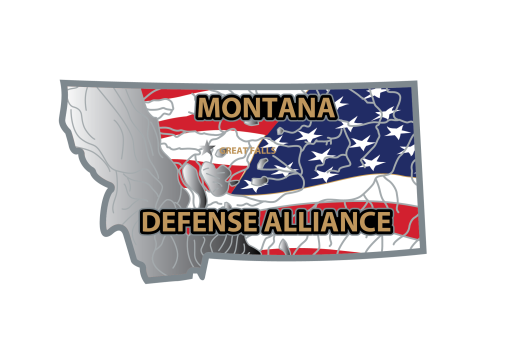 Montana Defense AllianceMonday, December 7, 2015Chamber Video Conference CenterCommittee Member Present:David Weissman				Greg Doyon			Joe Briggs			Todd NeighborSteve Grooms					Steve Malicott			Len Watkins		Steve MartinkaJohn FaulknerCommittee Guest:Cheryl Ulmer		Christie HaglerChamber Staff:Steve Malicott   	Tom AlfreyReview of Minutes:	Motion was made and seconded to approve the November 2, 2015 minutes. Approved with spelling and date changes.Federal Delegation Reports:Ms. Ulmer, from Senator Tester’s office reported on the following:Visitation by General GreenCompromise Bill; to be voted on soonAppropriations in 7-10 daysInfrastructure issues; were does money come for maintenance?Missile updates have started; as part of new START treaty? Checking on timingDelegation is emphasizing the importance of National SecurityTalked about gun regulationsMs. Hagler from Congressman Zinke’s office also discussed budget issues. Treasurer’s Report:October Financials Review:October Revenue and Expenses were to the good, $3,852.76MTDA Checking has a balance of  $11,876.16MTDA Money Market is $40,148.93MTDA BASE Funds are $89,350.87		Motion was made and seconded to approve the October Financials as presented.  Motion carries. Business:A.	News/Follow-up:	1.  See Delegation reports above for news and follow-ups.B.   Trip/Activity Reports:	1.  See trip reports on line2.  David and Joe attended meetings in DC with Senators Tester and Daines, Congressman Zinke and    several Pentagon officials. They met with the Implementation Group to discuss Milcon, also met with OEA. We are building great relationships. 3.  David and Steve G, met with General Rand and General Fortney4.  Steve G, attended General Cotton’s Change of Command	 C.	Planning	1.  Future Trips:		a)  Still working on visits with Counties.		b)   Planning a trip to Washington D.C for the Nuclear Summit in February 2016. Funding approved			c)   ADC in February, 2016 – Funds have been approved.			d)   Planning a visit with STRATCOM; to meet with General Wilson; sometime next year. Funding for this trip needs to be re-approved, as we are in a new fiscal year. 		2.  Update on Action Plans: see information in delegation report, above. 		a)	Malmstrom: * Steve Grooms updated us on “Operation Happy Holiday” and The “Cookie Express”; he suggested and encouraged participation by donating cookies.*  December scheduled Activities: 	-  December 10th, Col. Wilcox Promotion Party	-  December 11th, Global Strike Challenge Parade and Celebration	-  December 12th, Col. Wilcox Holiday Open House	-  December 18th, Wing Christmas Party*  Col. Wilcox has been selected for promotion to Brig. General		b)	MTANG – Projects are moving forwardD.  Other:  	1.  Executive Committee openings continue to be discussed; 		a)  Doug Oswood has accepted a seat on the Executive Committee		Motion was made and seconded to approve contacting Dan McLaughlin, D.A. Davidson, as a potential MTDA Executive Committee Member. Motion carries	2. The MACo conference will be held in Great Falls, February 1-4, 2016.		Motion was made and seconded to have a booth and provide $500.00 for expenses. Motion carries. 				*  We will also create a booth display, to include a map of all military location in the state.				*  Joe will put us on the potential agenda list for a presentation				*  Other options are to sponsor meals and/or breaks	3.  The next SDC Symposium will be held in Albuquerque in May, 2016   E.  Open Discussion: 	1.  With Steve Malicott’s retirement announcement, we will need to select a new Treasurer.		Motion was made and seconded to appoint Len Watkins as the new MDTA Treasurer. Motion carries.	2.   The school district and High School leaders are discussing the possibilities of implementing a Jr. ROTC program in Great Falls. We continue to work with the School District on this initiative. The next MTDA Executive Committee Meeting is scheduled for Monday, January 4, 2016 at 3:00pm in the Chamber Video Conference Center. Respectfully submitted,Tom Alfrey